V176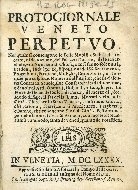 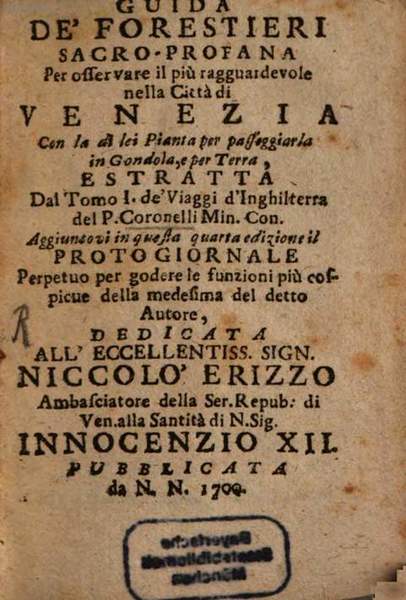 Descrizione storico-bibliografica*Protogiornale veneto perpetuo : nel quale si contengono le feste mobili, e stabili, di precetto .... - 1690-1716. - In Venetia : appresso Girolamo Albrizzi in Campo dalla Guerra a S. Giulian all'insegna del nome di Dio, 1690-1716. - volumi : ill. ; 12 cm. ((Periodicità non determinata. - A cura di Vincenzo Maria Coronelli. - Nelle prefazioni ai vol. 1690-1692 si dichiara: 18. anno, ma risulta essere in continuazione con il Calendario perpetuo, di cui non sono pervenuti esemplari. - LO11398233Autore: Coronelli, VincenzoEditore: Albrizzi, GirolamoSoggetto: Almanacchi - Veneto Contenuto anche in:*Guida de' forestieri per succintamente osseruare tutto il piu riguardeuole nella città di Venetia colla di lei pianta per passeggiarla in gondola, e per terra, estratta dal libro de' viaggi del p. Coronelli cosmografo della Serenissima Republica dedicata all'illustrissimo signore don Giorgio d'Adda. - In Venetia, 1697. – [18] c., 1 c. di tav. ; 8. - Segn.: pi greco2 A-B8. - VEAE005965Variante del titolo: *Guida de' forestieri per succintamente osservare tutto il più riguardevole nella città di Venetia. *Guida de' forestieri sacro-profana per osservare il più ragguardevole nella città di Venezia, con la di lei pianta per passeggiarla in gondola, e per terra, estratta dal tomo 1. de' Viaggi d'Inghilterra del p. Coronelli min. conv. - Aggiuntovi in questa quarta edizione il Protogiornale perpetuo ... pubblicata da N. N., 1700. – [Venezia : s.n., 1700]. – [16], 1-86, [2], 87-285, [3] p. : 1 pianta ripiegata ; 16º. ((Titolo dell'occhietto: Guida de' forestieri del p. Coronelli. - Inizia a c. χ1r: Protogiornale veneto perpetuo. Sacro profano. Nel quale si contengono le feste mobili, e stabili ... - Probabilmente pubblicato a Venezia (cfr. Armao 1944, p.43 e Tavoni 1999, p. 216-17) nel 1700 (data del titolo). - Segn.: π⁸A-F⁸(F3+χ1)G-S⁸. - VEAE006350Variante del titolo: *Guida de' forestieri del p. CoronelliCopia digitale a:-https://www.deutsche-digitale-bibliothek.de/item/MARZDOVKUN6RIJZ2RA6RZR4P5B72KZBR-https://books.google.it/books?id=IqM3AAAAcAAJ&printsec=frontcover&hl=it&source=gbs_ge_summary_r&cad=0#v=onepage&q&f=false-https://www.digitale-sammlungen.de/de/view/bsb10077700?page=5*Guida de' forestieri sacro-profana per osservare il più ragguardevole nella Città di Venezia con la di lei pianta esata per passeggiarla in gondola, e per terra, estratta dal tomo primo de' Viaggi d'Inghilterra del P. Coronelli aggiuntovi il protogiornale perpetuo per goder le funzioni più cospicue della medesima. - Edizione 34. più ampliata d'ogni precedente ... - In Venezia : Per Gio. Battista Tramontin : si vende alla Libraria di Giuseppe Rovinetti, 1706. - [8], 112 [i.e. 212] p., [1] c. di tav. geogr. ripieg. ; 16. ((Titolo dell'occhietto: Guida de' forestieri del P. Coronelli. - Pagine 207-208 e 211-212 erroneamente numerate 107-108 e111-112. - Segn.: Pigreco4 A-M8 N10. - MODE033105Variante del titolo: *Guida de' forestieri del p. CoronelliEditori: Tramontin, Giovanni Battista; Rovinetti, Giuseppe Maria *Guida de' forestieri per osseruare il piu riguardeuole nella citta di Venezia colla di lei pianta e col Protogiornale perpetuo del padre Coronelli. Dedicata all'eccellenza del signor Almoro Pisani .... - Edizione XXXV piu ampla delle precedenti. - , [1712]. - [6], 200 p., [5] c. di tav., [1] c. di tav. ripieg. : ill. ; 24. - Front. inc. ((Le note tipografiche si ricavano da p. 35: Venezia : per Giovanni de' Paoli, 1712. - Titolo dell'occhietto: Guida de' forestieri, 1713. - Segn.: pi greco4 (-pi greco4) A-M8 N4. - VEAE001700Variante del titolo: *Guida de’ forestieriEditore: De Paoli, Giovanni *Guida de forestieri, unita al Proto-giornale perpetuo per la citta di Venezia...Dal P. Coronelli... Dedicata al...Giulio da Venezia... - Edizione 36. - In Venezia : presso l'Orlandi libraio in Merzeria, 1715. - 16, 200 p., [1] c. di tav. ; 24o. - Segn.:a8 A-M8 N4. - VIAE035955Editore: Orlandi, Pietro d'*Guida de' forestieri, o sia Epitome diaria perpetua sagra-profana per la citta' di Venezia, ad uso anco d'ogni riverito nazionale, per sapere tutto cio' si contiene di nobile, e diletevole, con mettodo assai differente dall'edizione 36. stampata: .... - In Venezia : si vende dal Poletti, all'inseg. dell'Italia all'orologio, 1724. - [32], 402, [2] p., [1] c. di tav. ripieg. ; 16. ((Per il nome dell'A., Vincenzo Coronelli, cfr. BLPC on-line. - Nel titolo il numero 36. espresso: XXXVI. - Segn.: *-2*8 A-2A8 2B8(-2B7,8+[chi]4). - Ultima c. bianca. - PARE023088Editore: Poletti*Guida de' forestieri o sia Epitome Diaria perpetua sagra-profana per la città di Venezia ad uso anco d'ogni riverito nazionale per sapere tutto ciò si contiene di nobile e dilettevole, con metodo della passata edizione 37. stampata .... - In Venezia : si vende da Simon Occhi all'inseg. dell'Italia all'Orologio, 1744. - 361, [1] p. ; 12. ((Di V. M. Coronelli, nipote di V. M. Coronelli, il cui nome compare a c. a3r. - Dedicato a Pietro Vendramin figlio di Francesco. - La 38. ed. del Protogiornale e presumibilmente la 9. ed. della Guida. - VEAE139542Autore: Coronelli, VincenzoSoggetto: Venezia – Guide – 1697-1744Volumi disponibili in reteGuida de' forestieri 1700Informazioni storico-bibliograficheNel ‘600, con l’evoluzione delle tecniche di stampa, nacquero le gazzette; con queste comparve la réclame, ancora prima di illustrazioni e basata su un testo semplice, come quello giornalistico. In Italia il primo annuncio compare nel 1691 sul “Protogiornale Veneto Perpetuo”, per un’acqua minerale, con l’annuncio delle virtù ammirabili dell’acqua della regina d’Ongaria, fabbricata dal profumiere del Duca d’Orleans in vendita nel Campo della Guerra da Girolamo Albizzi. https://www.tesionline.it/appunti/scienze-della-comunicazione/storia-della-pubblicit%C3%A0-in-italia/storia-della-pubblicit%C3%A0-prime-esperienze/344/1; https://www.agpubblicita.net/storia-della-grafica-pubblicitaria-dal-medioevo-al-1600/Questo annuncio è indirizzato alle signore veneziane benestanti e pubblicizza un costoso profumo, associandolo ad un personaggio di grande fama, come la regina di Ungheria o il profumiere del duca di Orleans. Questo prova che all'epoca la strategia pubblicitaria che impiega un testimonial, ovvero un personaggio famoso che presta la propria immagine per promuovere un prodotto, era già conosciuta ed utilizzata. https://it.wikipedia.org/wiki/Storia_della_pubblicit%C3%A0_in_Italia“Cosmografo della Serenissima Repubblica” padre Vincenzo Coronelli, francescano residente per gran parte della sua vita presso il convento di Santa Maria dei Frari è pertanto testimone privilegiato della vita religiosa del periodo. Entrambe le opere furono concepite come manuali d’uso e furono pertanto oggetto di numerose riedizioni con aggiornamenti anche sostanziali del contenuto. Nel 1700 le due opere vennero pubblicate in un unico volume a stampa, che nel suo insieme offre una testimonianza molto vivace della quotidianità e dell’ambiente cittadino a cavallo tra XVII e XVIII secolo.Note e riferimenti bibliografici-R. Saccardo, La stampa periodica veneziana fino alla caduta delle Repubblica, Padova 1942, p. 119-E. Armao, Vincenzo Coronelli, Firenze 1944, p. 42 -J. Gutierrez Carou, Note di ittionomia veneziana ..., in El tema del viaje, Cuenca 2010, pp. 241-269-J. Gutierrez Carou, La Guida dei forestieri, in Studi secenteschi, 53(2012), pp. 111-140-Venezia, città della musica (1600-1750) : stato delle ricerche e prospettive : Venezia, 29 giugno 2012 : atti della giornata di studio / Venetian Centre for Baroque music, p.20-26-Vanni Codeluppi, Storia della pubblicità italiana, Roma, Carocci, 2013.